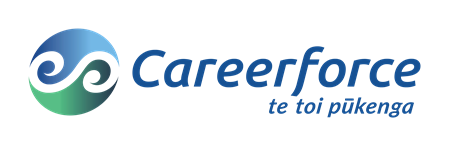 Assessor Moderation Cover SheetPlease attach this page to your assessment material when submitting for moderationSamples are supplied for:Please ensure that all photocopying is able to be read and all pages are included to avoid delays  Moderation reports will be emailed to you
Mailing Address:  Post to: National Moderators, Level 1, 189 Willis Street, Wellington 6140 orEmail: moderation@careerforce.org.nzAssessor Name:Assessor Number:Unit Standard / Module NameVersionTrainee name or ID numberIntegrated assessment or single unit (I or S)   Annual moderation requirements   New assessor first-year samples   New scope-extension samples   Moderation requested additional samples    Random sample request   Self-initiated request for feedback or advice   NZQA or other ITO sample requestWhat should I include in this moderation package?Assessment material must include legible copies of:Trainee assessments, assessment results pages showing trainee & assessor details, and the result All verification and observation formsAll other relevant evidenceCopies of the assessor guide for each unit or integrated assessment; this is particularly important if assessments are not Careerforce productsIf you are submitting integrated assessment, please send the whole assessment – do not separate out individual unit standardsEmail address:All materials are protected and remain confidential. We will shred all of the material you send us but if you would like your material returned please indicate with a ✔ in the boxAll materials are protected and remain confidential. We will shred all of the material you send us but if you would like your material returned please indicate with a ✔ in the box